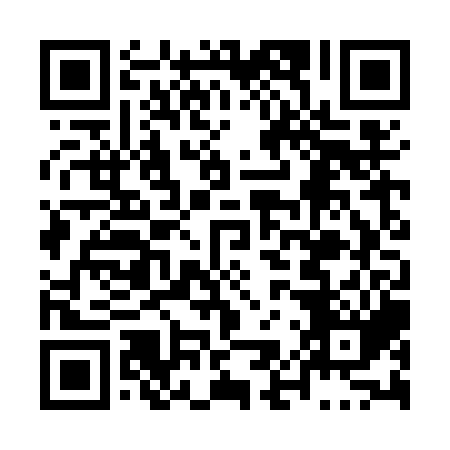 Ramadan times for Transfiguration, Quebec, CanadaMon 11 Mar 2024 - Wed 10 Apr 2024High Latitude Method: Angle Based RulePrayer Calculation Method: Islamic Society of North AmericaAsar Calculation Method: HanafiPrayer times provided by https://www.salahtimes.comDateDayFajrSuhurSunriseDhuhrAsrIftarMaghribIsha11Mon5:305:306:5512:454:446:366:368:0112Tue5:285:286:5312:454:456:376:378:0213Wed5:265:266:5112:444:466:386:388:0414Thu5:245:246:4912:444:476:406:408:0515Fri5:225:226:4712:444:496:416:418:0716Sat5:205:206:4512:444:506:436:438:0817Sun5:185:186:4312:434:516:446:448:1018Mon5:155:156:4112:434:526:466:468:1219Tue5:135:136:3912:434:536:476:478:1320Wed5:115:116:3712:424:546:496:498:1521Thu5:095:096:3512:424:566:506:508:1622Fri5:075:076:3312:424:576:526:528:1823Sat5:045:046:3112:424:586:536:538:2024Sun5:025:026:2912:414:596:556:558:2125Mon5:005:006:2712:415:006:566:568:2326Tue4:584:586:2512:415:016:576:578:2527Wed4:554:556:2312:405:026:596:598:2628Thu4:534:536:2112:405:037:007:008:2829Fri4:514:516:1912:405:047:027:028:3030Sat4:494:496:1612:395:057:037:038:3131Sun4:464:466:1412:395:067:057:058:331Mon4:444:446:1212:395:077:067:068:352Tue4:424:426:1012:395:097:077:078:363Wed4:394:396:0812:385:107:097:098:384Thu4:374:376:0612:385:117:107:108:405Fri4:354:356:0412:385:127:127:128:426Sat4:324:326:0212:375:137:137:138:447Sun4:304:306:0012:375:147:157:158:458Mon4:284:285:5812:375:157:167:168:479Tue4:254:255:5612:375:167:187:188:4910Wed4:234:235:5412:365:177:197:198:51